Zuschauer-Kontaktdaten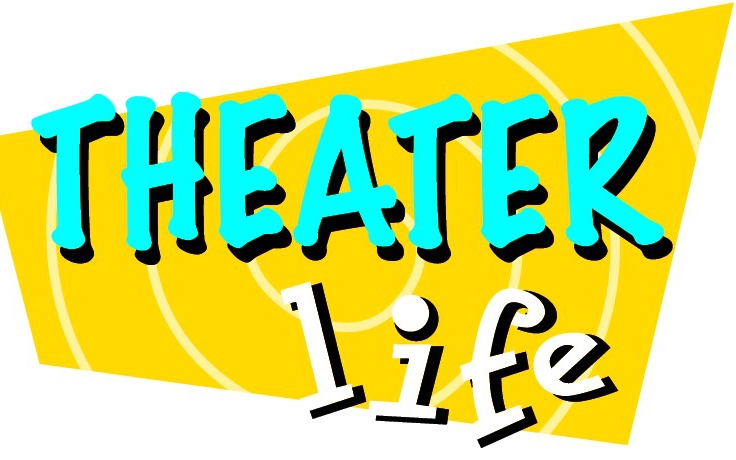 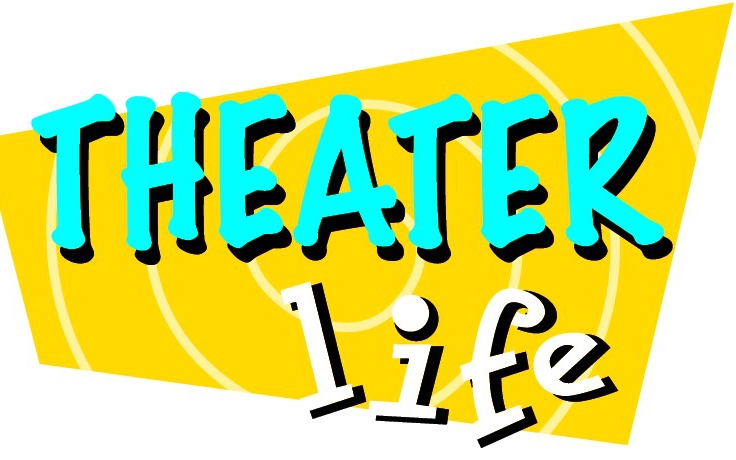 Die folgende namentliche Erfassung Ihrer Daten dient der Nachverfolgung von Infektionsketten und wird nach maximal 4 Wochen vernichtet. Der Einlass auf das Veranstaltungsgelände kann nur mit vollständig ausgefülltem Formular in Verbindung mit der Eintrittskarte und dem Tragen eines Mund-Nasen-Schutzes erfolgen.Veranstaltung:       Datum:Sitzplätze		Reihe			PlätzeWeitere Begleitpersonen:Personen mit Covid19-Symptomen, Erkältungssymptomen, Verdacht oder Erkrankung an Covid19 und Personen, die in den letzten 14 Tagen Kontakt zu auf Covid19 positiv getesteten Personen hatten, kann kein Zutritt zum Veranstaltungsort gewährt werden.Das vorliegende Formular muss aufgrund behördlicher Anordnungen im Zusammenhang mit der COVID-19-Pandemie ausgefüllt werden. Im Falle der Notwendigkeit einer Nachverfolgung geben wir Ihre Daten an das Gesundheitsamt weiter. Die rechtliche Grundlage ist: Art. 6 1 c DSGVO (Erfüllung einer rechtlichen Verpflichtung) in Verbindung mit IfSG (Infektionsschutzgesetz) Ersatzverkündung (§ 60 Abs. 3 Satz 1 LVwG) der Landesverordnung zur Bekämpfung des Coronavirus SARS-CoV-2.Veranstalter: Theater Life – jung und creativ in Norderstedt e.V., Büro: Johann-Hinrich-Wichern-Str. 10, 22844 Norderstedt, www.theaterlife.deName:Anschrift:Telefon:Mailadresse: